MAYOR & CABINETNOTICE OF MEETINGThe MAYOR & CABINET will meet remotely on WEDNESDAY, 22 JULY 2020 at 6.00p.m, www.lewisham.gov.uk and is expected to consider reports and make decisions on the matters listed below.Members of the public are welcome to observe the meeting during discussion of reports which are listed at Part 1, but will be excluded during discussion of any matters which the meeting consider to be of a confidential nature and listed at Part 2.If you are interested in any of the matters listed in Part 1, copies of the reports will be available for inspection from 14 July 2020 on the Council’s home page www.lewisham.gov.uk.Part 11. Declaration of Interests2. Matters raised by the Overview & Scrutiny Business PanelKim WrightChief ExecutiveLaurence HouseLondon SE6 4RUDate: 14 July 2020For further information please contact the Committee Officer:Kevin FlahertyGovernance SupportTel. No. 020 8314 9327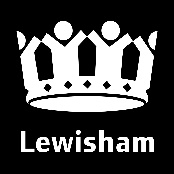 The public are welcome to view our Committee meetings, however, occasionally; committees may have to consider some business in private.  Copies of reports can be made in additional formats on request.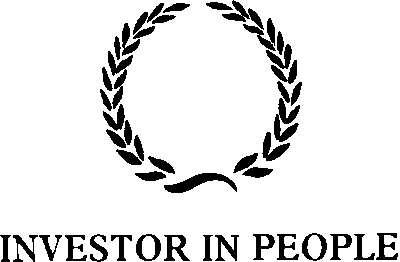 